Автоматизированный банк данныхАвтоматизированный банк данныхАвтоматизированный банк данныхАвтоматизированный банк данныхАвтоматизированный банк данныхАвтоматизированный банк данныхАвтоматизированный банк данныхАвтоматизированный банк данныхФорма 2"Книга памяти" Республики Беларусь"Книга памяти" Республики Беларусь"Книга памяти" Республики Беларусь"Книга памяти" Республики Беларусь"Книга памяти" Республики Беларусь"Книга памяти" Республики Беларусь"Книга памяти" Республики Беларусь"Книга памяти" Республики БеларусьВоинское захоронение № 4922Воинское захоронение № 4922Воинское захоронение № 4922Воинское захоронение № 4922Воинское захоронение № 4922Воинское захоронение № 4922Воинское захоронение № 4922Воинское захоронение № 4922По состоянию на 26.08.2019 г.По состоянию на 26.08.2019 г.По состоянию на 26.08.2019 г.По состоянию на 26.08.2019 г.По состоянию на 26.08.2019 г.По состоянию на 26.08.2019 г.По состоянию на 26.08.2019 г.По состоянию на 26.08.2019 г.Место нахождения: Витебская областьМесто нахождения: Витебская областьМесто нахождения: Витебская областьМесто нахождения: Витебская областьМесто нахождения: Витебская областьМесто нахождения: Витебская областьМесто нахождения: Витебская областьМесто нахождения: Витебская областьМесто нахождения: Витебская областьЛиозненский районЛиозненский районЛиозненский районЛиозненский районЛиозненский районДобромыслинский с/с Добромыслинский с/с Добромыслинский с/с Добромыслинский с/с Добромыслинский с/с НП: Парихи, деревняНП: Парихи, деревняНП: Парихи, деревняНП: Парихи, деревняНП: Парихи, деревня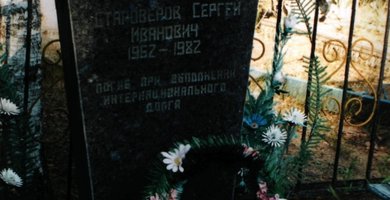 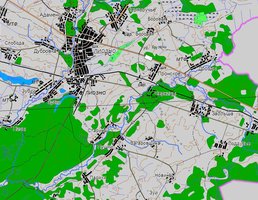 Тип воинского захоронения ИМТип воинского захоронения ИМТип воинского захоронения ИМТип воинского захоронения ИМТип воинского захоронения ИМТип воинского захоронения ИМТип воинского захоронения ИМТип воинского захоронения ИМТип воинского захоронения ИМБоевые действия ЛВКБоевые действия ЛВКБоевые действия ЛВКБоевые действия ЛВКБоевые действия ЛВКБоевые действия ЛВКБоевые действия ЛВКБоевые действия ЛВКБоевые действия ЛВКДата захоронения 1982Дата захоронения 1982Дата захоронения 1982Дата захоронения 1982Дата захоронения 1982Дата захоронения 1982Дата захоронения 1982Дата захоронения 1982Дата захоронения 1982Дата установки памятника 1982Дата установки памятника 1982Дата установки памятника 1982Дата установки памятника 1982Дата установки памятника 1982Дата установки памятника 1982Дата установки памятника 1982Дата установки памятника 1982Дата установки памятника 1982Дата установки знака —Дата установки знака —Дата установки знака —Дата установки знака —Дата установки знака —Дата установки знака —Дата установки знака —Дата установки знака —Дата установки знака —Количество похороненныхКоличество похороненныхКоличество похороненныхКоличество похороненныхКоличество похороненныхИз нихИз нихИз нихИз нихИз нихИз нихИз нихИз нихИз нихИз нихИз нихИз нихКоличество похороненныхКоличество похороненныхКоличество похороненныхКоличество похороненныхКоличество похороненныхизвестныхизвестныхнеизвестныхнеизвестныхвоеннослу-жащихвоеннослу-жащихучастников сопротивле-нияучастников сопротивле-нияучастников сопротивле-нияжертв войнывоенноплен-ныхвоенноплен-ных11111110011000000Описание захоронения ОБЕЛИСК. РАЗМЕР НАДГРОБ. 0,45х1,4М. Описание захоронения ОБЕЛИСК. РАЗМЕР НАДГРОБ. 0,45х1,4М. Описание захоронения ОБЕЛИСК. РАЗМЕР НАДГРОБ. 0,45х1,4М. Описание захоронения ОБЕЛИСК. РАЗМЕР НАДГРОБ. 0,45х1,4М. Описание захоронения ОБЕЛИСК. РАЗМЕР НАДГРОБ. 0,45х1,4М. Описание захоронения ОБЕЛИСК. РАЗМЕР НАДГРОБ. 0,45х1,4М. Описание захоронения ОБЕЛИСК. РАЗМЕР НАДГРОБ. 0,45х1,4М. Описание захоронения ОБЕЛИСК. РАЗМЕР НАДГРОБ. 0,45х1,4М. Описание захоронения ОБЕЛИСК. РАЗМЕР НАДГРОБ. 0,45х1,4М. Описание захоронения ОБЕЛИСК. РАЗМЕР НАДГРОБ. 0,45х1,4М. Описание захоронения ОБЕЛИСК. РАЗМЕР НАДГРОБ. 0,45х1,4М. Описание захоронения ОБЕЛИСК. РАЗМЕР НАДГРОБ. 0,45х1,4М. Описание захоронения ОБЕЛИСК. РАЗМЕР НАДГРОБ. 0,45х1,4М. Описание захоронения ОБЕЛИСК. РАЗМЕР НАДГРОБ. 0,45х1,4М. Описание захоронения ОБЕЛИСК. РАЗМЕР НАДГРОБ. 0,45х1,4М. Описание захоронения ОБЕЛИСК. РАЗМЕР НАДГРОБ. 0,45х1,4М. Описание захоронения ОБЕЛИСК. РАЗМЕР НАДГРОБ. 0,45х1,4М. Описание захоронения ОБЕЛИСК. РАЗМЕР НАДГРОБ. 0,45х1,4М. Описание захоронения ОБЕЛИСК. РАЗМЕР НАДГРОБ. 0,45х1,4М. Описание захоронения ОБЕЛИСК. РАЗМЕР НАДГРОБ. 0,45х1,4М. Описание захоронения ОБЕЛИСК. РАЗМЕР НАДГРОБ. 0,45х1,4М. Описание захоронения ОБЕЛИСК. РАЗМЕР НАДГРОБ. 0,45х1,4М. Описание захоронения ОБЕЛИСК. РАЗМЕР НАДГРОБ. 0,45х1,4М. Описание захоронения ОБЕЛИСК. РАЗМЕР НАДГРОБ. 0,45х1,4М. Описание захоронения ОБЕЛИСК. РАЗМЕР НАДГРОБ. 0,45х1,4М. Описание захоронения ОБЕЛИСК. РАЗМЕР НАДГРОБ. 0,45х1,4М. Описание захоронения ОБЕЛИСК. РАЗМЕР НАДГРОБ. 0,45х1,4М. Описание захоронения ОБЕЛИСК. РАЗМЕР НАДГРОБ. 0,45х1,4М. Описание захоронения ОБЕЛИСК. РАЗМЕР НАДГРОБ. 0,45х1,4М. Описание захоронения ОБЕЛИСК. РАЗМЕР НАДГРОБ. 0,45х1,4М. Описание захоронения ОБЕЛИСК. РАЗМЕР НАДГРОБ. 0,45х1,4М. Описание захоронения ОБЕЛИСК. РАЗМЕР НАДГРОБ. 0,45х1,4М. Описание захоронения ОБЕЛИСК. РАЗМЕР НАДГРОБ. 0,45х1,4М. Описание захоронения ОБЕЛИСК. РАЗМЕР НАДГРОБ. 0,45х1,4М. Описание захоронения ОБЕЛИСК. РАЗМЕР НАДГРОБ. 0,45х1,4М. Описание захоронения ОБЕЛИСК. РАЗМЕР НАДГРОБ. 0,45х1,4М. Описание захоронения ОБЕЛИСК. РАЗМЕР НАДГРОБ. 0,45х1,4М. Описание захоронения ОБЕЛИСК. РАЗМЕР НАДГРОБ. 0,45х1,4М. Описание захоронения ОБЕЛИСК. РАЗМЕР НАДГРОБ. 0,45х1,4М. Описание захоронения ОБЕЛИСК. РАЗМЕР НАДГРОБ. 0,45х1,4М. Описание захоронения ОБЕЛИСК. РАЗМЕР НАДГРОБ. 0,45х1,4М. Описание захоронения ОБЕЛИСК. РАЗМЕР НАДГРОБ. 0,45х1,4М. Описание захоронения ОБЕЛИСК. РАЗМЕР НАДГРОБ. 0,45х1,4М. Описание захоронения ОБЕЛИСК. РАЗМЕР НАДГРОБ. 0,45х1,4М. Описание захоронения ОБЕЛИСК. РАЗМЕР НАДГРОБ. 0,45х1,4М. Описание захоронения ОБЕЛИСК. РАЗМЕР НАДГРОБ. 0,45х1,4М. Описание захоронения ОБЕЛИСК. РАЗМЕР НАДГРОБ. 0,45х1,4М. Описание захоронения ОБЕЛИСК. РАЗМЕР НАДГРОБ. 0,45х1,4М. Описание захоронения ОБЕЛИСК. РАЗМЕР НАДГРОБ. 0,45х1,4М. Описание захоронения ОБЕЛИСК. РАЗМЕР НАДГРОБ. 0,45х1,4М. Описание захоронения ОБЕЛИСК. РАЗМЕР НАДГРОБ. 0,45х1,4М. Описание захоронения ОБЕЛИСК. РАЗМЕР НАДГРОБ. 0,45х1,4М. Описание захоронения ОБЕЛИСК. РАЗМЕР НАДГРОБ. 0,45х1,4М. Описание захоронения ОБЕЛИСК. РАЗМЕР НАДГРОБ. 0,45х1,4М. Описание захоронения ОБЕЛИСК. РАЗМЕР НАДГРОБ. 0,45х1,4М. Описание захоронения ОБЕЛИСК. РАЗМЕР НАДГРОБ. 0,45х1,4М. Описание захоронения ОБЕЛИСК. РАЗМЕР НАДГРОБ. 0,45х1,4М. Описание захоронения ОБЕЛИСК. РАЗМЕР НАДГРОБ. 0,45х1,4М. Описание захоронения ОБЕЛИСК. РАЗМЕР НАДГРОБ. 0,45х1,4М. Описание захоронения ОБЕЛИСК. РАЗМЕР НАДГРОБ. 0,45х1,4М. Описание захоронения ОБЕЛИСК. РАЗМЕР НАДГРОБ. 0,45х1,4М. Описание захоронения ОБЕЛИСК. РАЗМЕР НАДГРОБ. 0,45х1,4М. Описание захоронения ОБЕЛИСК. РАЗМЕР НАДГРОБ. 0,45х1,4М. № п/п№ п/пвоинское звание воинское звание фамилияфамилияимяотчествоотчествогод рожденияместо рожденияместо службы, должностьдата гибелиПричи на гибелиКате гория погиб шегоместо захо роне ниядополнительная информацияместо призыва место призыва место призыва место призыва дополнительная информация о месте захоронения11РядовойРядовойСТАРОВЕРОВСТАРОВЕРОВСЕРГЕЙИВАНОВИЧИВАНОВИЧ19621982Страна: Беларусь, Область: Витебская, Район: Лиозненский, Сельсовет: Добромыслинский, НП: Парихи, деревняМ. рожд и службы: